Name: _________________  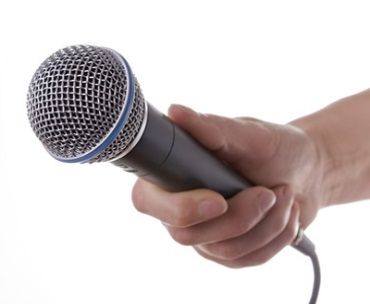  Student Number: ________Date: __________